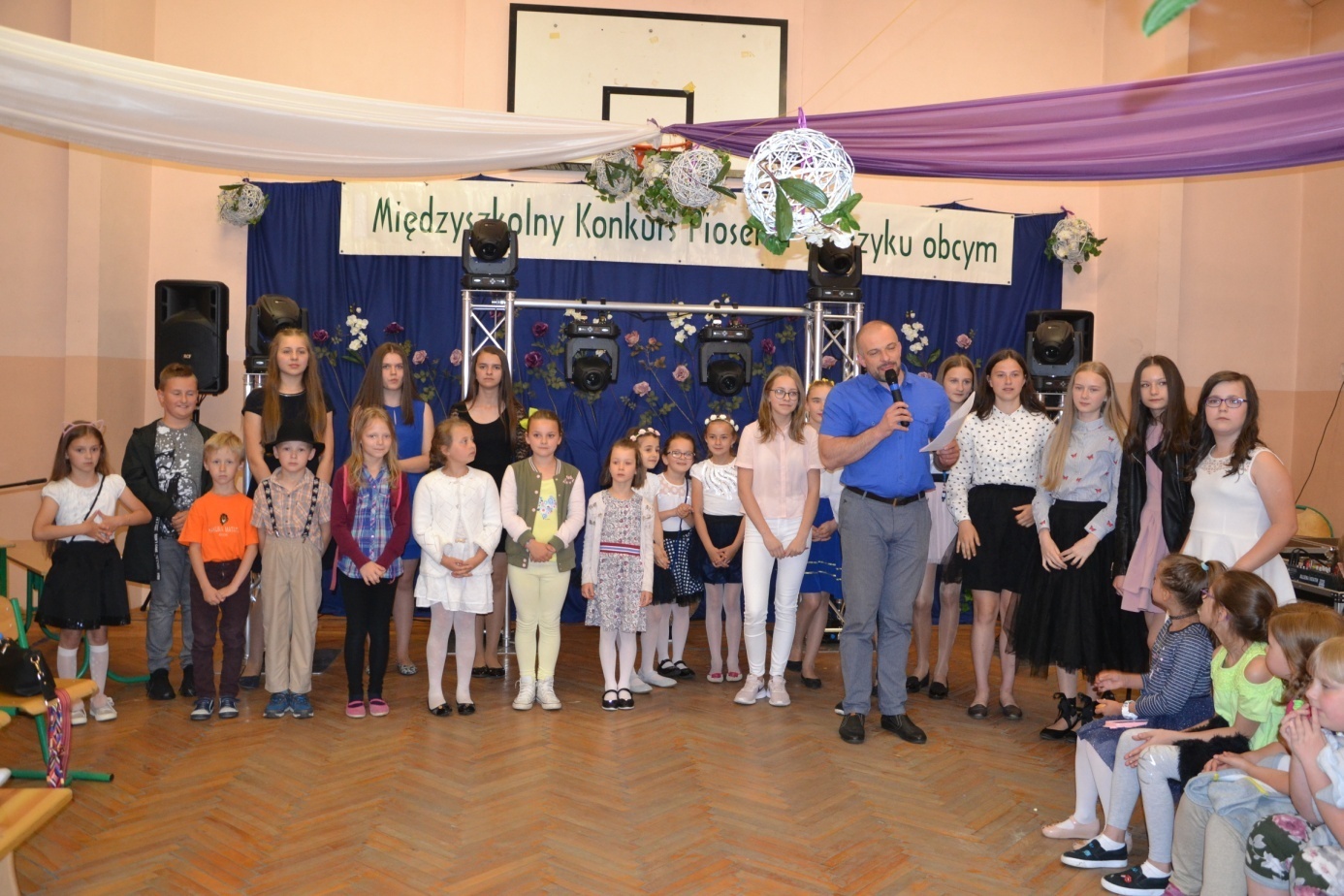    XI MIĘDZYSZKOLNY KONKURS PIOSENKI W JĘZYKU OBCYMDnia 8 maja br. w Szkole Podstawowej Nr 1 w Stróży odbył się konkurs piosenki w języku obcym. W konkursie udział wzięli uczniowie szkół podstawowych z terenu gminy Pcim           w dwóch kategoriach wiekowych: klasy I-III oraz klasy IV-VII. Profesjonalne jury oceniało walory głosowe, interpretację, prezentację piosenki, muzykalność, dobór repertuaru, dykcję oraz ogólny wyraz artystyczny. Naszą szkolę reprezentowali uczniowie wyłonieni                  w szkolnych eliminacjach. Wyniki prezentują się następująco:Klasy I-IIISolista:Wyróżnienie –  Gabriela Kozak z klasy III b Zespół:III miejsce – Wiktoria Sraga oraz Julia Sraga z klasy I cKlasy IV-VIISolista:I miejsce  – Jakub Grzesik z klasy IV cZespół:I miejsce  – Magdalena Róg z klasy VII c oraz Izabela Tupta z klasy VII bWszystkim uczniom reprezentującym naszą szkołę gratulujemy i życzymy dalszych sukcesów.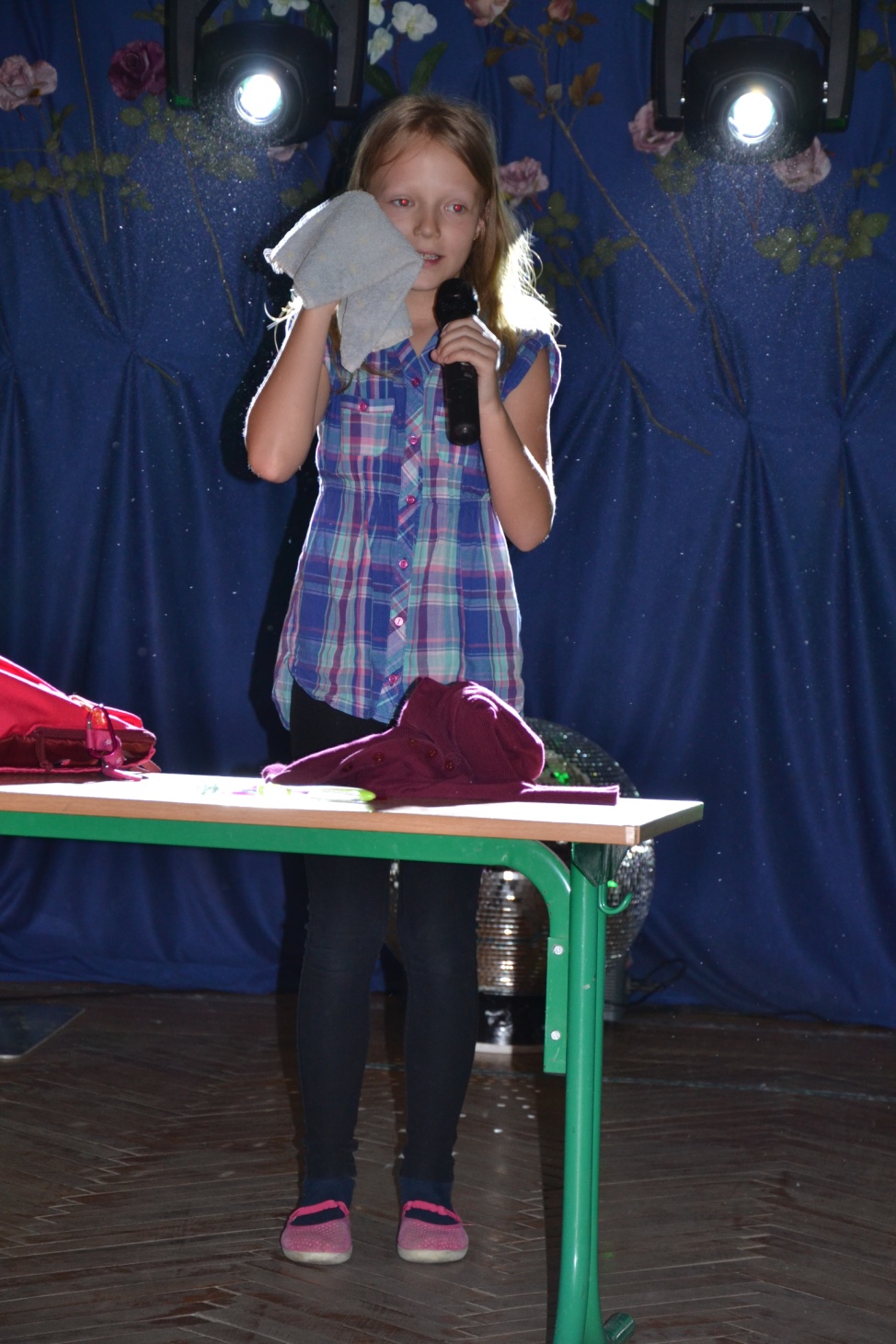 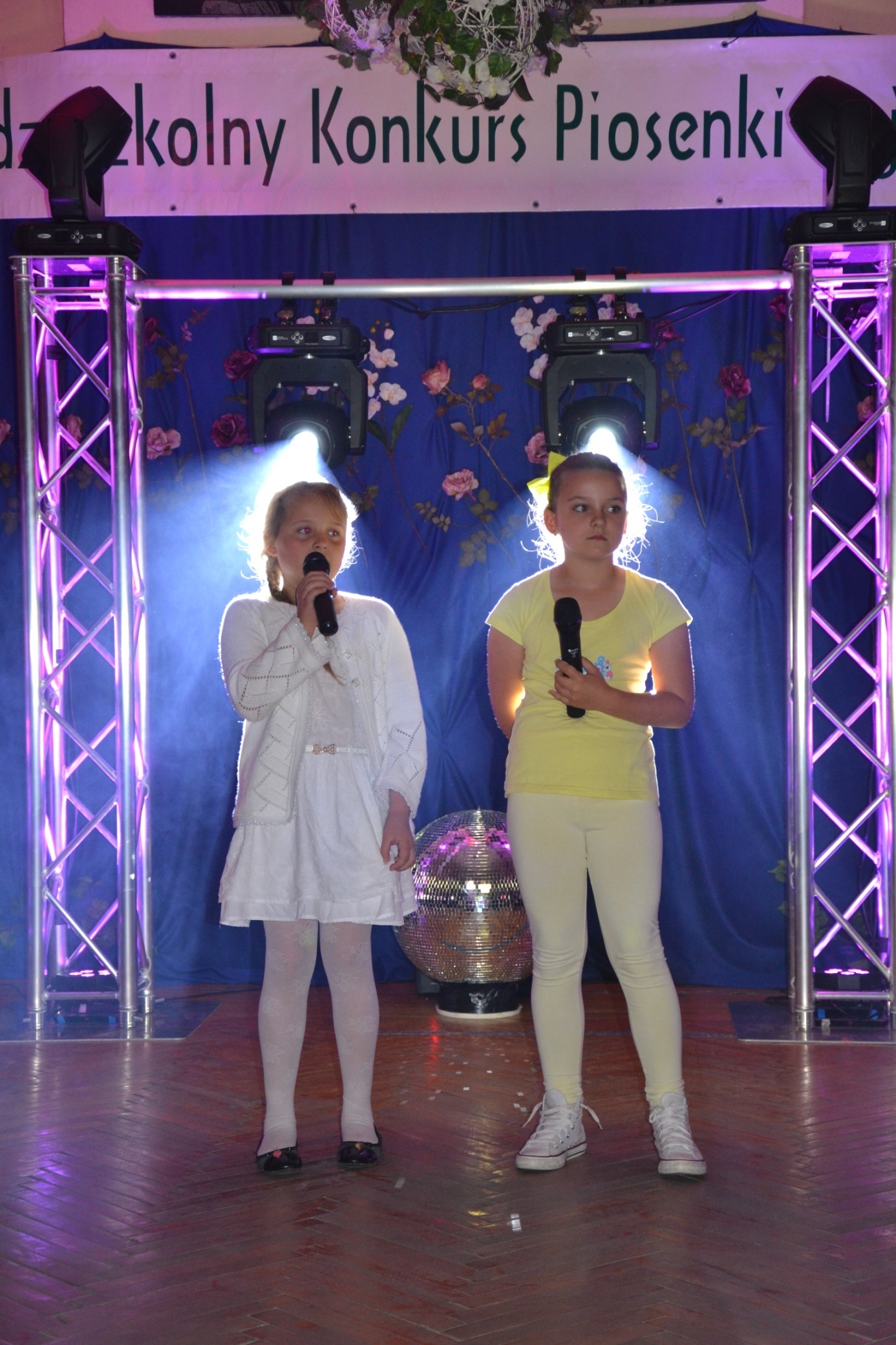 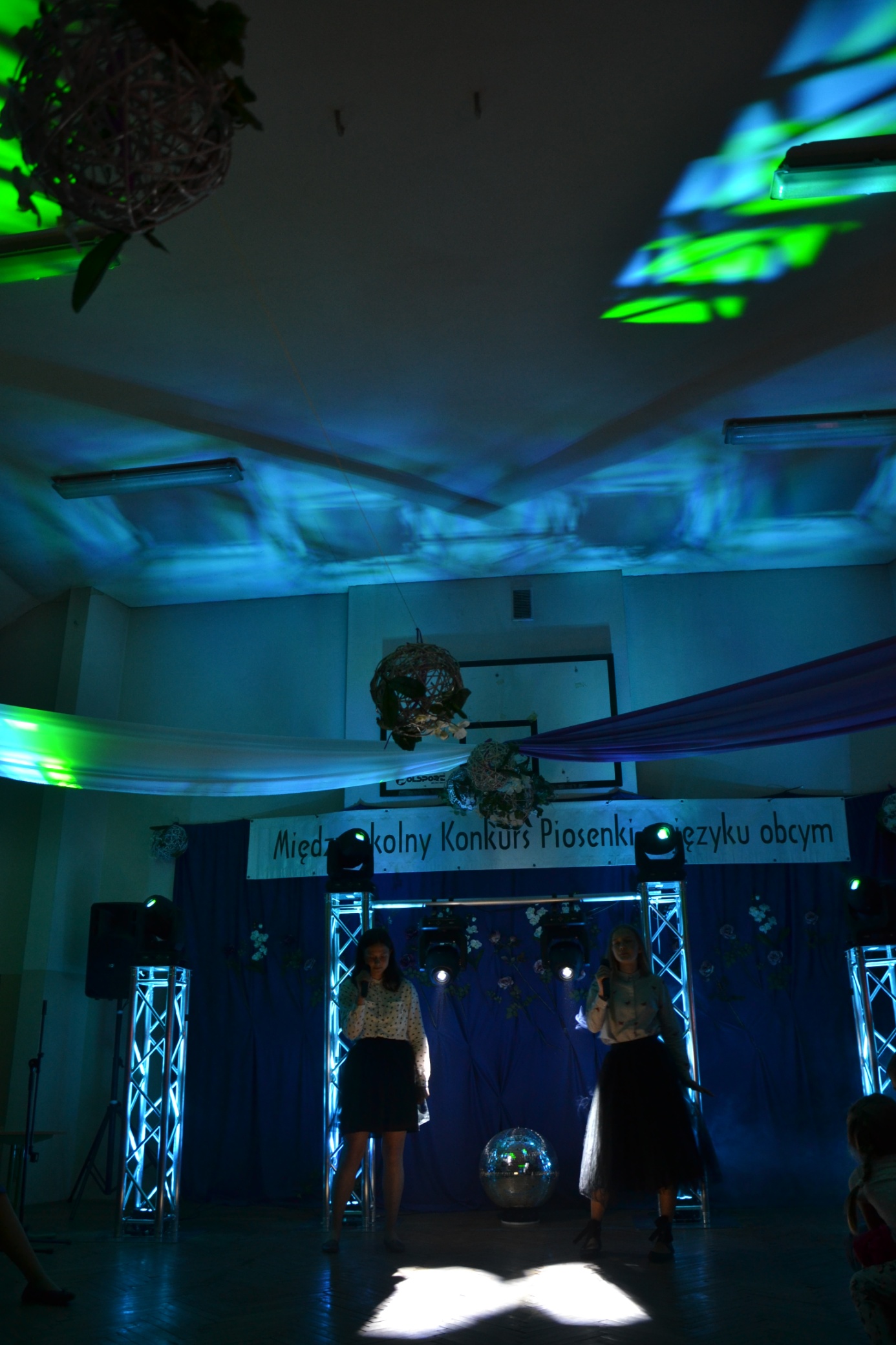 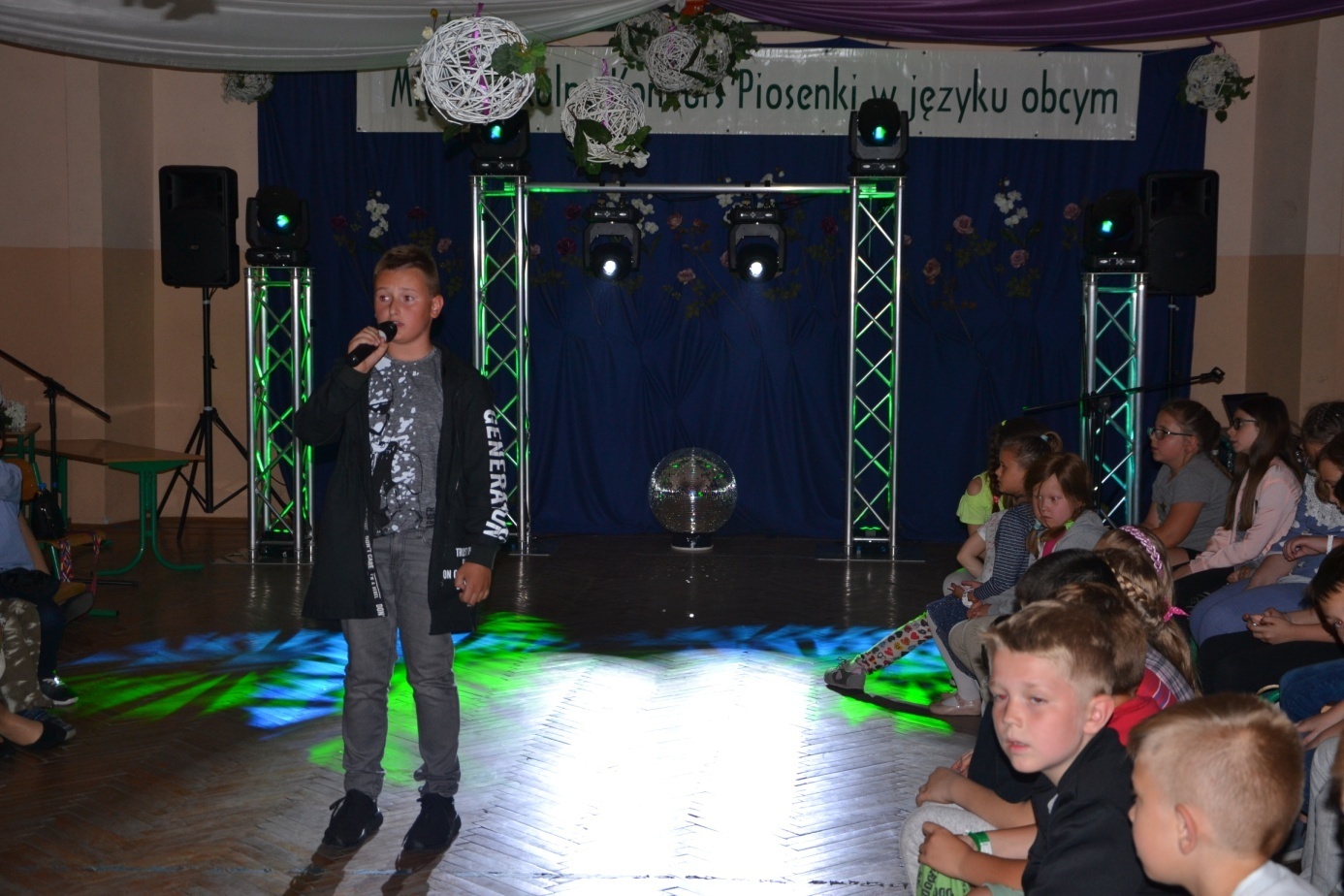 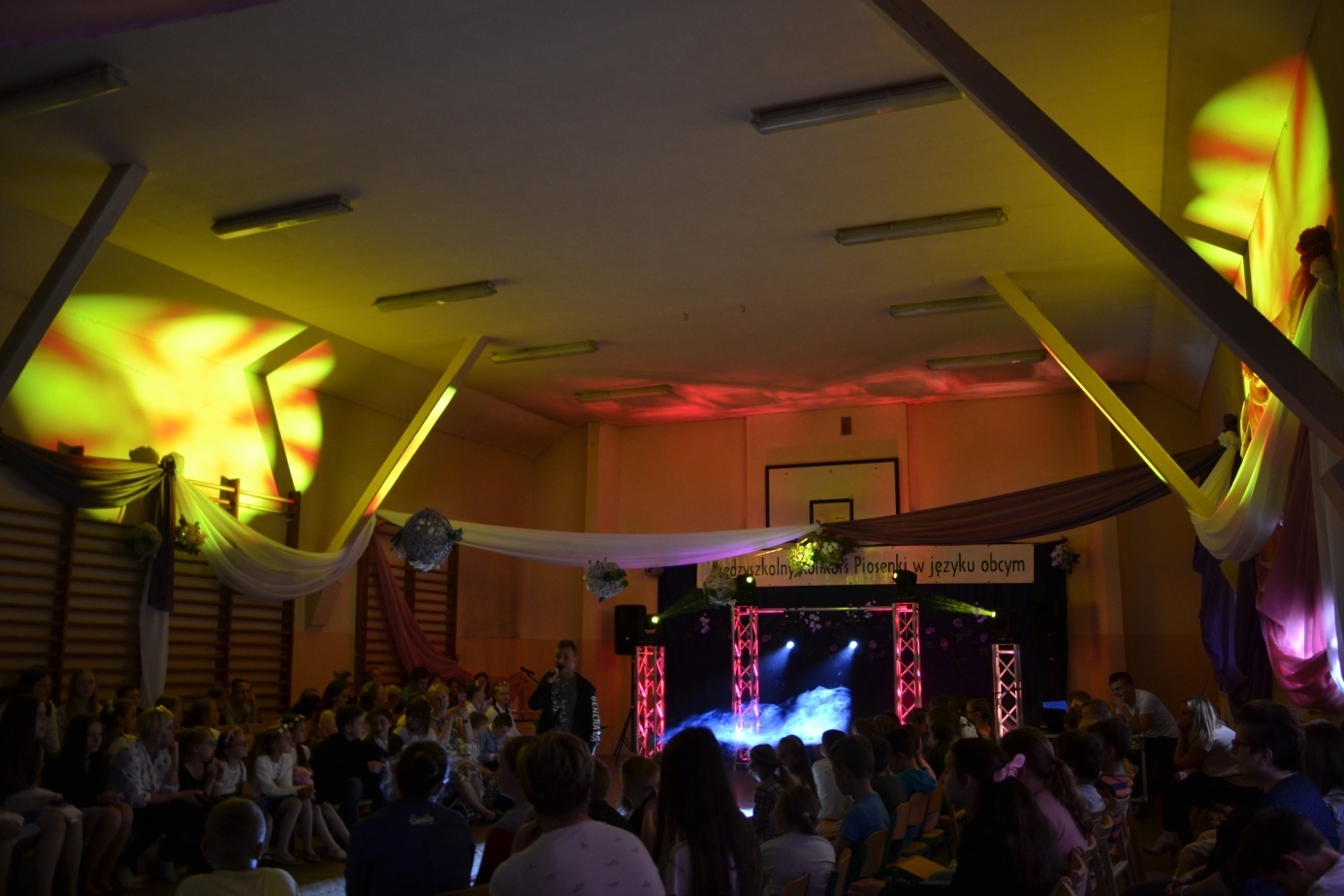 